Find the output of the following C codes:Find the output of the following C codes:Write a program that accepts words from a user. The process stops when the user enters a predefined sentinel.self-check exercisesGiven the following declarations:char s5[5], s10[10], s20[20];char aday[7] = “sunday”;char another[9] = “saturday”;What is the output of the following:CodeCodeCodeOutput#include <stdlib.h>atof( st)  convert string to doubleatoi(st )   convert string to integer atol(st )   convert string to long intstrtod( st , d)   converts a piece of a string to a double#include <stdlib.h>atof( st)  convert string to doubleatoi(st )   convert string to integer atol(st )   convert string to long intstrtod( st , d)   converts a piece of a string to a double#include <stdlib.h>atof( st)  convert string to doubleatoi(st )   convert string to integer atol(st )   convert string to long intstrtod( st , d)   converts a piece of a string to a double#include <stdlib.h>atof( st)  convert string to doubleatoi(st )   convert string to integer atol(st )   convert string to long intstrtod( st , d)   converts a piece of a string to a doubledouble x;int y; x=atof("22.6"); printf(" The value of x = %lf \n", x); y=atoi("5"); printf(" The value of y = %d \n", y);double x;int y; x=atof("22.6"); printf(" The value of x = %lf \n", x); y=atoi("5"); printf(" The value of y = %d \n", y);double x;int y; x=atof("22.6"); printf(" The value of x = %lf \n", x); y=atoi("5"); printf(" The value of y = %d \n", y);char *st=" 19.5 is your grade";char *str;double x;x=strtod(st, &str); printf(" The value of st= %s \n", st); printf(" The value of str= %s \n", str); printf(" The value of x= %lf \n", x);char *st=" 19.5 is your grade";char *str;double x;x=strtod(st, &str); printf(" The value of st= %s \n", st); printf(" The value of str= %s \n", str); printf(" The value of x= %lf \n", x);char *st=" 19.5 is your grade";char *str;double x;x=strtod(st, &str); printf(" The value of st= %s \n", st); printf(" The value of str= %s \n", str); printf(" The value of x= %lf \n", x);#include <string.h>strcpy( st1,st2)  copy array st2 into array st1strncpy( st1,st2,n)  copy n characters of  array st2 into array st1  strcat( st1,st2)  adds the characters of string st2 to the end of string st1  strncat( st1,st2,n)  adds the first n characters of string st1 to the end of string st2#include <string.h>strcpy( st1,st2)  copy array st2 into array st1strncpy( st1,st2,n)  copy n characters of  array st2 into array st1  strcat( st1,st2)  adds the characters of string st2 to the end of string st1  strncat( st1,st2,n)  adds the first n characters of string st1 to the end of string st2#include <string.h>strcpy( st1,st2)  copy array st2 into array st1strncpy( st1,st2,n)  copy n characters of  array st2 into array st1  strcat( st1,st2)  adds the characters of string st2 to the end of string st1  strncat( st1,st2,n)  adds the first n characters of string st1 to the end of string st2#include <string.h>strcpy( st1,st2)  copy array st2 into array st1strncpy( st1,st2,n)  copy n characters of  array st2 into array st1  strcat( st1,st2)  adds the characters of string st2 to the end of string st1  strncat( st1,st2,n)  adds the first n characters of string st1 to the end of string st2char s1[]=" My name is sara";char s2[20];strcpy(s2,s1);printf(" The value of s1= %s \n", s1);printf(" The value of s2= %s \n", s2);char s1[]=" My name is sara";char s2[20];strcpy(s2,s1);printf(" The value of s1= %s \n", s1);printf(" The value of s2= %s \n", s2);char s1[]=" My name is sara";char s2[20];strcpy(s2,s1);printf(" The value of s1= %s \n", s1);printf(" The value of s2= %s \n", s2);char s1[]=" My name is sara";char s2[20];strncpy(s2,s1,8);s2[8]='\0';printf(" The value of s1= %s \n", s1); printf(" The value of s2= %s \n", s2);char s1[]=" My name is sara";char s2[20];strncpy(s2,s1,8);s2[8]='\0';printf(" The value of s1= %s \n", s1); printf(" The value of s2= %s \n", s2);char s1[]=" My name is sara";char s2[20];strncpy(s2,s1,8);s2[8]='\0';printf(" The value of s1= %s \n", s1); printf(" The value of s2= %s \n", s2);/* without adding ‘\0’ to the end of s2*/char s1[]=" My name is sara";char s2[20];strncpy(s2,s1,8);printf(" The value of s1= %s \n", s1); printf(" The value of s2= %s \n", s2);char s1[80]=" My name is Ahmed ";char s2[]= "Salem";printf("s1= %s\n",s1);printf("s2= %s\n",s2);printf("strcat(s1,s2)= %s \n", strcat(s1,s2));printf("s1= %s\n",s1);printf("s2= %s\n",s2);char s1[80]=" My name is Ahmed ";char s2[]= "Salem";printf("s1= %s\n",s1);printf("s2= %s\n",s2);printf("strcat(s1,s2)= %s \n", strcat(s1,s2));printf("s1= %s\n",s1);printf("s2= %s\n",s2);char s1[80]=" My name is Ahmed ";char s2[]= "Salem";printf("s1= %s\n",s1);printf("s2= %s\n",s2);strncat(s1,s2,2);printf("s1= %s\n",s1);printf("s2= %s\n",s2);char s1[80]=" My name is Ahmed ";char s2[]= "Salem";printf("s1= %s\n",s1);printf("s2= %s\n",s2);strncat(s1,s2,2);printf("s1= %s\n",s1);printf("s2= %s\n",s2);CodeOutput#include <string.h>strcmp( st1,st2)  compare string st1 with string st2if equal returns 0if st1 grater than st2 return grater than 0if st1 less than st2 return less than 0strncmp( st1,st2)  compare up to n characters of string st1 with string st2if equal returns 0if st1 grater than st2 return grater than 0if st1 less than st2 return less than 0strchr( st1,ch)  searches for the first instance of ch in st1strlen(st)  returns the length of st#include <string.h>strcmp( st1,st2)  compare string st1 with string st2if equal returns 0if st1 grater than st2 return grater than 0if st1 less than st2 return less than 0strncmp( st1,st2)  compare up to n characters of string st1 with string st2if equal returns 0if st1 grater than st2 return grater than 0if st1 less than st2 return less than 0strchr( st1,ch)  searches for the first instance of ch in st1strlen(st)  returns the length of stchar *s1="Happy new year";char *s2="Happy new year";char *s3="Happy holiday";printf("s1= %s\n",s1);printf("s2= %s\n",s2);printf("s3= %s\n\n",s3);printf("strcmp(s1,s2)= %d\n\n", strcmp(s1,s2));printf("strcmp(s1,s3)= %d\n\n", strcmp(s1,s3));printf("strcmp(s3,s1)= %d\n\n", strcmp(s3,s1));char *s1="Happy new year";char *s2="Happy new year";char *s3="Happy holiday";printf("s1= %s\n",s1);printf("s2= %s\n",s2);printf("s3= %s\n\n",s3);printf("strncmp(s1,s3,6)= %d\n\n",strncmp(s1,s3,6));printf("strcmp(s1,s3,7)= %d\n\n", strncmp(s1,s3,7));printf("strcmp(s3,s1,7)= %d\n\n", strncmp(s3,s1,7));char *s1="Happy new year";char ch1='a';char ch2='z';if (strchr(s1,ch1))printf("The character ' %c ' is found in strring  %s\n",ch1,s1);elseprintf("The character ' %c ' is NOT found in strring  %s\n",ch1,s1);if (strchr(s1,ch2))printf("The character ' %c ' is found in strring  %s\n",ch2,s1);elseprintf("The character ' %c ' is NOT found in strring  %s\n",ch2,s1);char *s1="Happy new year";char ch1='a';char ch2='z';if (strchr(s1,ch1))printf("The character ' %c ' is found in strring  %s\n",ch1,s1);elseprintf("The character ' %c ' is NOT found in strring  %s\n",ch1,s1);if (strchr(s1,ch2))printf("The character ' %c ' is found in strring  %s\n",ch2,s1);elseprintf("The character ' %c ' is NOT found in strring  %s\n",ch2,s1);char *s1="Happy new year";char *s2=" HELLO";int size;size=strlen(s1);printf("The number of letters in string s1 (%s) is = %d \n\n",s1,size);printf("The number of letters in string s2 (%s) is = %d \n\n",s2,strlen(s2));char *s1="Happy new year";char *s2=" HELLO";int size;size=strlen(s1);printf("The number of letters in string s1 (%s) is = %d \n\n",s1,size);printf("The number of letters in string s2 (%s) is = %d \n\n",s2,strlen(s2));#define STRSIZ 17int main(){char f1[STRSIZ] = "Mona "; 		 char f2[STRSIZ] = "Ali ";		 char last[STRSIZ] = "Al-khaldi";		 strcat(f1, last);		 strncat(f2, last, 7);	 printf("f1 = %s \n\n",f1);printf("f2 = %s \n\n",f2);printf("last = %s \n\n",last);#include <stdio.h>#define SENT “END”Int main(void){  char word[15];  printf (“Enter a word\n”);  scanf (“%s”, word);  while (strcmp(word, SENT) != 0)    {       printf (“Enter a word\n”);       scanf (“%s”, word);       //process word….    }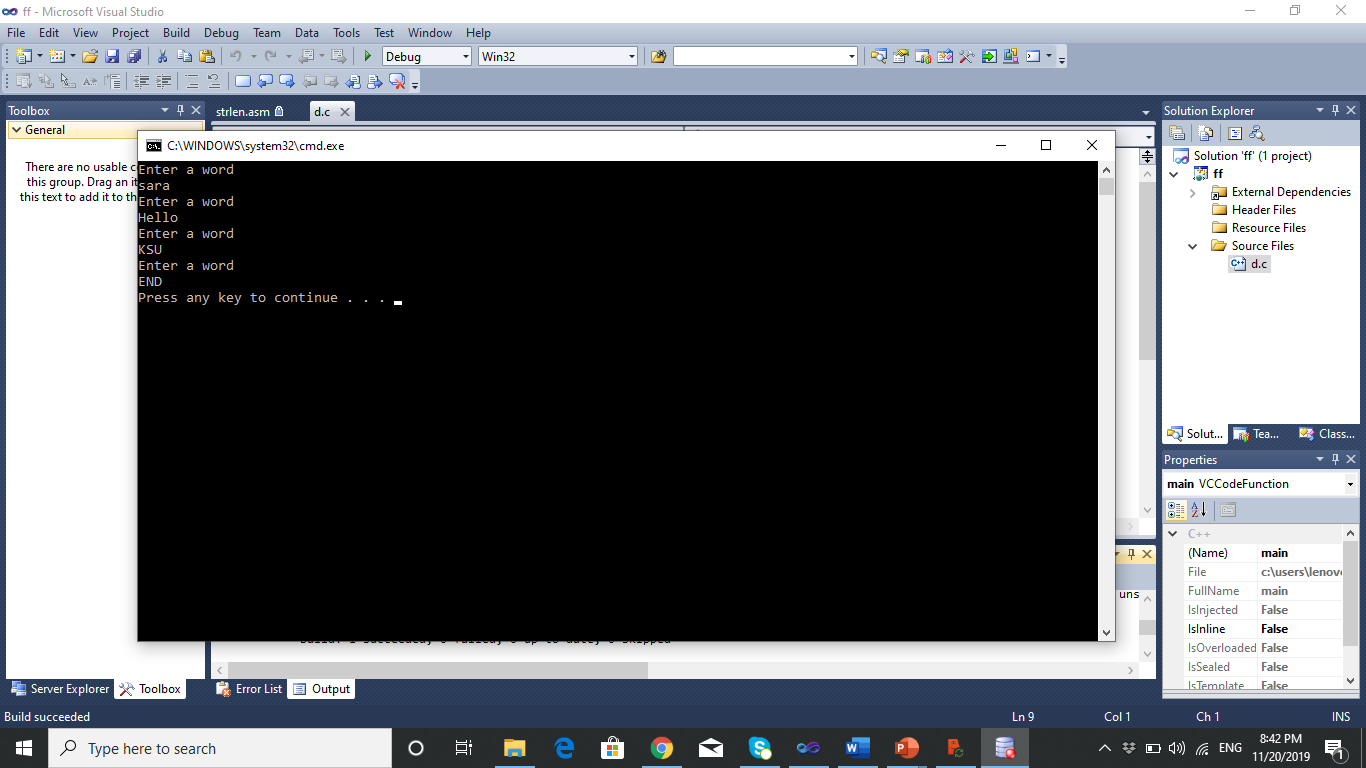 CodeOutputstrncpy(s5, another, 4);    s5[4] = ‘\0’;printf("%s\n",s5);strcpy (s10, &aday[3]);printf("%s\n",s10);printf("%d\n",strlen(another));printf("%s\n",strcpy (s20, aday) );strcat(s20, another);